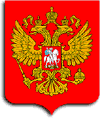 ПРАВИТЕЛЬСТВО РОССИЙСКОЙ ФЕДЕРАЦИИПОСТАНОВЛЕНИЕ 
от 19 января 2006 г. N 20ОБ ИНЖЕНЕРНЫХ ИЗЫСКАНИЯХ ДЛЯ ПОДГОТОВКИ ПРОЕКТНОЙ ДОКУМЕНТАЦИИ, СТРОИТЕЛЬСТВА, РЕКОНСТРУКЦИИ ОБЪЕКТОВ КАПИТАЛЬНОГО СТРОИТЕЛЬСТВА(в ред. Постановлений Правительства РФ от 22.04.2009 N 351, от 04.02.2011 N 48) 
    В соответствии со статьей 47 Градостроительного кодекса Российской Федерации Правительство Российской Федерации постановляет: 
    1. Утвердить прилагаемые: 
    перечень видов инженерных изысканий; 
    Положение о выполнении инженерных изысканий для подготовки проектной документации, строительства, реконструкции, капитального ремонта объектов капитального строительства. 
    2. Установить, что содержание работ, осуществляемых в ходе инженерных изысканий как основных, так и специальных видов, определяется Министерством регионального развития Российской Федерации по согласованию с Федеральной службой по экологическому, технологическому и атомному надзору. 
    (в ред. Постановлений Правительства РФ от 22.04.2009 N 351, от 04.02.2011 N 48)
 Председатель Правительства 
Российской Федерации 
М.ФРАДКОВУТВЕРЖДЕН 
Постановлением Правительства 
Российской Федерации 
от 19 января 2006 г. 
N 20ПЕРЕЧЕНЬ 
ВИДОВ ИНЖЕНЕРНЫХ ИЗЫСКАНИЙI. Основные виды инженерных изысканий 
    1. Инженерно-геодезические изыскания 
    2. Инженерно-геологические изыскания 
    3. Инженерно-гидрометеорологические изыскания 
    4. Инженерно-экологические изыскания 
    5. Инженерно-геотехнические изыскания 
 II. Специальные виды инженерных изысканий 
    1. Геотехнические исследования 
    2. Обследования состояния грунтов оснований зданий и сооружений, их строительных конструкций 
    3. Поиск и разведка подземных вод для целей водоснабжения 
    4. Локальный мониторинг компонентов окружающей среды 
    5. Разведка грунтовых строительных материалов 
    6. Локальные обследования загрязнения грунтов и грунтовых вод 
 
    Примечание. Минрегион России при необходимости может вносить изменения в настоящий перечень. 
 
 
 УТВЕРЖДЕНО 
Постановлением Правительства 
Российской Федерации 
от 19 января 2006 г. 
N 20ПОЛОЖЕНИЕ 
О ВЫПОЛНЕНИИ ИНЖЕНЕРНЫХ ИЗЫСКАНИЙ ДЛЯ ПОДГОТОВКИ ПРОЕКТНОЙ ДОКУМЕНТАЦИИ, СТРОИТЕЛЬСТВА, РЕКОНСТРУКЦИИ, КАПИТАЛЬНОГО РЕМОНТА ОБЪЕКТОВ КАПИТАЛЬНОГО СТРОИТЕЛЬСТВА 
    1. Настоящее Положение устанавливает порядок выполнения инженерных изысканий для изучения природных условий и факторов техногенного воздействия в целях рационального и безопасного использования территорий и расположенных на них земельных участков, подготовки данных по обоснованию материалов, необходимых для территориального планирования, планировки территории, архитектурно-строительного проектирования, строительства, реконструкции, капитального ремонта объектов капитального строительства, а также для формирования государственного фонда материалов и данных инженерных изысканий и информационных систем обеспечения градостроительной деятельности. 
    Органы исполнительной власти субъектов Российской Федерации могут разрабатывать и утверждать по согласованию с Министерством регионального развития Российской Федерации порядок выполнения инженерных изысканий для подготовки проектной документации, строительства, реконструкции, капитального ремонта объектов капитального строительства на территории соответствующего субъекта Российской Федерации с учетом настоящего Положения. 
    2. Инженерные изыскания выполняются в соответствии с требованиями технических регламентов, а также с учетом материалов и данных инженерных изысканий, которые хранятся в государственном фонде материалов и данных инженерных изысканий, а также в информационных системах обеспечения градостроительной деятельности. 
    До вступления в силу в установленном порядке указанных нормативных документов при выполнении инженерных изысканий должны соблюдаться требования законодательства Российской Федерации, нормативных технических документов федеральных органов исполнительной власти (обязательные требования действующих строительных норм и правил) в части, не противоречащей Федеральному закону "О техническом регулировании" и Градостроительному кодексу Российской Федерации. 
    3. Инженерные изыскания и (или) отдельные их виды могут выполняться физическими или юридическими лицами, которые соответствуют требованиям законодательства Российской Федерации, предъявляемым к лицам, выполняющим инженерные изыскания (далее - исполнители). 
    4. Основанием для выполнения инженерных изысканий является заключаемый в соответствии с гражданским законодательством Российской Федерации договор между заказчиком (застройщиком) и исполнителем, к которому прилагаются техническое задание и программа выполнения инженерных изысканий. 
    Заказчик (застройщик) и исполнитель определяют состав работ, осуществляемых в ходе инженерных изысканий как основных, так и специальных видов, их объем и метод выполнения с учетом специфики соответствующих территорий и расположенных на них земельных участков, условия передачи результатов инженерных изысканий, а также иные условия, определяемые в соответствии с гражданским законодательством Российской Федерации. 
    Требования к составу и оформлению задания и программы выполнения инженерных изысканий устанавливаются Министерством регионального развития Российской Федерации. 
    5. Исполнитель обязан при выполнении инженерных изысканий применять средства измерений, прошедшие в соответствии с законодательством Российской Федерации метрологическую поверку (калибровку) или аттестацию. 
    6. Материалы и результаты инженерных изысканий оформляются в виде отчетной документации о выполнении инженерных изысканий, состоящей из текстовой и графической частей, а также приложений к ней (в текстовой, графической, цифровой и иных формах). 
    Состав текстовой и графической частей указанной документации, а также приложений к ней устанавливается Министерством регионального развития Российской Федерации. 
    Результаты инженерных изысканий используются в том числе для формирования государственного фонда материалов и данных инженерных изысканий и информационных систем обеспечения градостроительной деятельности. 
 